Ústecký kraj – krajský úřad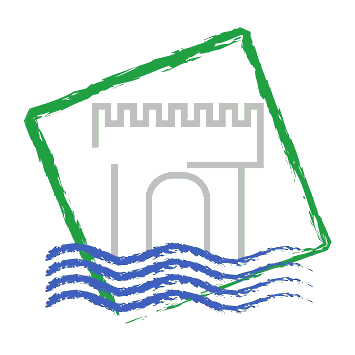 Cestovní zprávaze služební zahraniční cestyDatum cesty:27.2.2014Název, cíl a důvod cesty:27.2.2014 – Drážďany - workshop implementačních strukturZástupce hodnotícího subjektu Harmonogram cesty:27.2.2014  Odjezd z ÚL: 8:40                  Příjezd Drážďany 9:45                 Jednání  10:00 – 15:20                 Odjezd z Drážďan 15:20Průběh a výsledky cesty:Hlavním tématem workshopu bylo plnění pravidla N+2 v r.2014 a r.2015. Dále nutnost provádět monitoring projektů, tak aby nebyl problém s plněním pravidla N+2. Všechny zúčastněné subjekty se dohodly na aktivním monitoringu . Dalším významným bodem byla možnost prodloužení doby realizace u některých projektů do 31.3.2015. Bude s eřešit jednotlivě u každého projektu.Spolucestující:Náklady na cestu hrazeny z:Technická asistence Cíl3 – Fond rozvoje  Zpracoval:Bc. Zuzana Paarová LittmannováDatum:3.3.2014